Comité permanent du droit d’auteur et des droits connexesTrente-sixième sessionGenève, 28 mai – 1er juin 2018Accréditation d’organisations non gouvernementalesdocument établi par le SecrétariatLes annexes du présent document contiennent des informations relatives à des organisations non gouvernementales ayant demandé le statut d’observateur pour les sessions du Comité permanent du droit d’auteur et des droits connexes (SCCR), conformément au règlement intérieur dudit comité (voir le paragraphe 10 du document SCCR/1/2).Le SCCR est invité à approuver la représentation aux sessions du comité des organisations non gouvernementales indiquées dans les annexes du présent document.[Les annexes suivent]Organisations non gouvernementales ayant demandé à être représentées en qualité d’observatrices aux sessions du Comité permanent du droit d’auteur et des droits connexes (SCCR)Authors AllianceL’organisation à but non lucratif Authors Alliance a pour but de promouvoir l’accès aux œuvres en aidant et en représentant les auteurs souhaitant partager leurs œuvres avec des lecteurs, ainsi qu’en encourageant le développement des connaissances dans l’intérêt général.  Le principal objectif de Authors Alliance est d’aider les auteurs à mieux comprendre et à mieux gérer les points essentiels du statut d’auteur à l’ère numérique, de sorte qu’ils puissent mettre leurs œuvres à la disposition d’un large public.Coordonnées complètes :Mme Brianna SchofieldDirectrice exécutive2705 Webster St.  #5805Berkeley, CA 94705États-Unis d’AmériqueTél. : 510.480.8302Mél. : info@authorsalliance.orgSite Web : www.authorsalliance.orgConector FoundationL’organisation à but non lucratif Conector Foundation a pour but d’améliorer l’accès au savoir et à l’information.  Cette organisation travaille en collaboration avec des bibliothèques, des services d’archives, des musées et d’autres organismes culturels et établissements d’enseignement en Amérique latine et dans les Caraïbes, en vue de promouvoir l’accès libre et gratuit à l’information en ligne et de renforcer les compétences numériques de la population.Coordonnées complètes :M. Leonardo Ramírez-OrdóñezReprésentant légalCalle 28A#16A-08, Oficina 102Bogotá, 111311ColombieTél. : (+57-1) 4 732 418Mél. : contacto@conector.coSite Web : www.conector.coIntellectual Property CenterCréé en 2012, l’organisme privé Intellectual Property Center (IPC) fournit des services spécialisés aux fins de la protection des droits de propriété intellectuelle.  Son objectif est de veiller à ce que les juristes et les dirigeants gouvernementaux aient accès à des connaissances, des formations et des règles de déontologie de haut niveau.  L’IPC fournit également des services à titre gracieux, sous la forme d’une représentation devant les tribunaux ou dans le cadre de représentations d’artistes visuels.Coordonnées complètes :M. Mbabazi NormanDirecteur du département du droit d’auteur et de l’économie culturelle et créativeP.O. Box 6417 KampalaOugandaTél. : + 256 392 996 905Mél. : info@ipcentre.orgSite Web : www.ipcentreug.org[Fin des annexes et du document]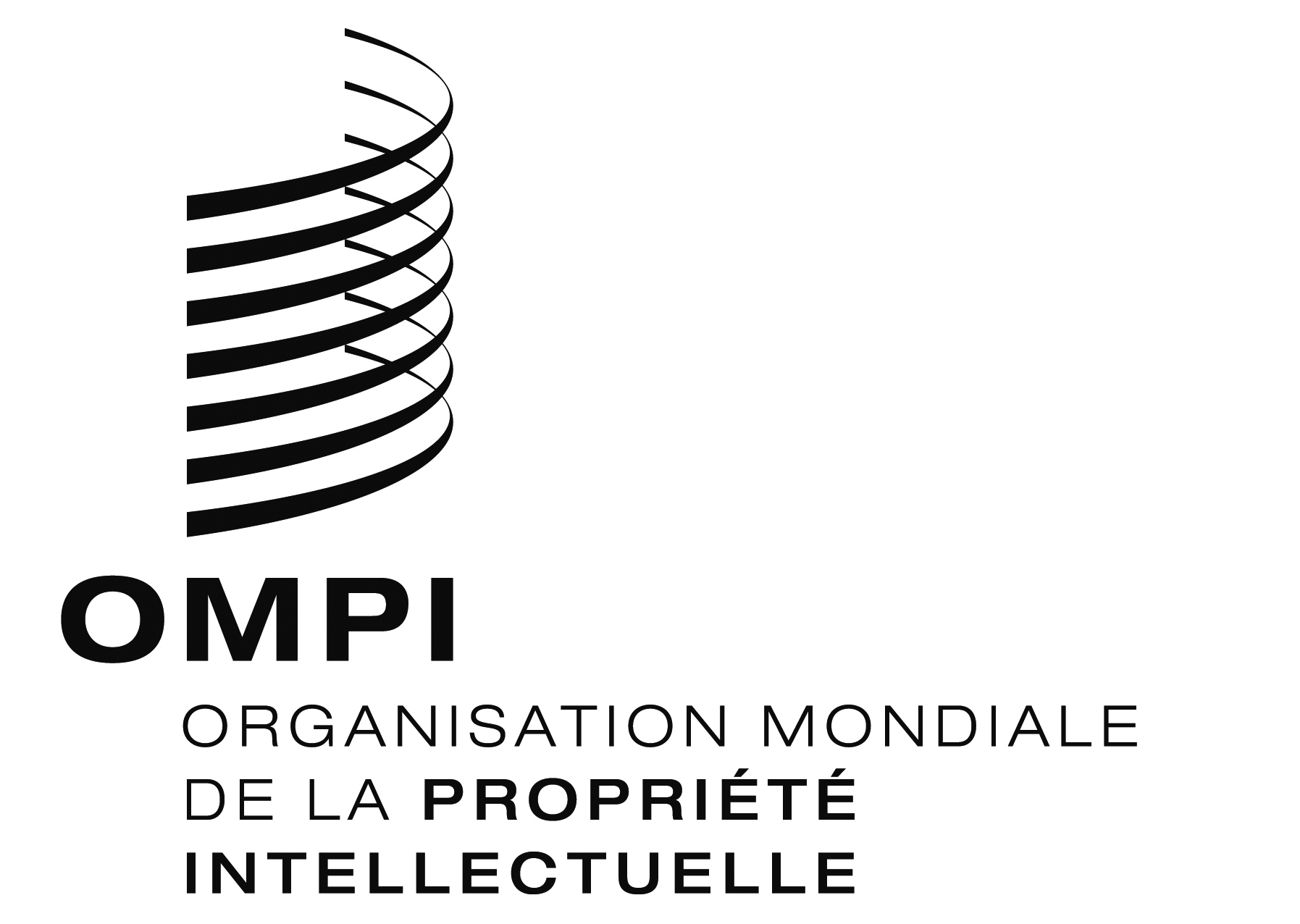 FSCCR/36/2 SCCR/36/2 SCCR/36/2 ORIGINAL : anglais ORIGINAL : anglais ORIGINAL : anglais DATE : 10 mars 2018 DATE : 10 mars 2018 DATE : 10 mars 2018 